ПОСТАНОВЛЕНИЕот 18.08.2020 г. № 20Об отменена территории МО «Джерокайское сельское поселение»особого противопожарного режима	В связи с понижением среднесуточных температур и выпадением осадков в виде дождя на большей части Южного федерального округа, в том числе и на территории МО «Джерокайское сельское поселение»ПОСТАНОВЛЯЮ: 1. Отменить с 14 ч. 00 мин. 18.08.2020 года  на территории МО «Джерокайское сельское поселение» «Особый противопожарный режим».2. Специалисту 1 категории администрации МО «Джерокайское сельское поселение» - Кайтмесовой А.Б. - довести данное постановление об отмене особого противопожарного режима до всех заинтересованных сил и средств, в том числе в ЕДДС МО «Шовгеновский район».3. Данное постановление опубликовать в районной газете «Заря».4. Контроль за исполнением настоящего постановления возложить на специалиста 1 категории администрации МО «Джерокайское сельское поселение» - Кайтмесову А.Б.Глава администрации МО «Джерокайское сельское поселение»                        Ю.Н. КагазежевРЕСПУБЛИКА АДЫГЕЯАдминистрациямуниципального образования«Джерокайское сельское поселение»385461, а. Джерокай, ул.Краснооктябрьская, 34,ател/факс 88(7773)9-35-15sp-dzher@rambler.ruАДЫГЭ РЕСПУБЛИКЭМК1ЭМуниципальнэ образованиеу“ Джыракъые къоджэ псэуп1эч1ып1”385461, къ. Джыракъый,ур.Краснооктябрьск, 34, ател/факс88(7773)9-35-15sp-dzher@rambler.ru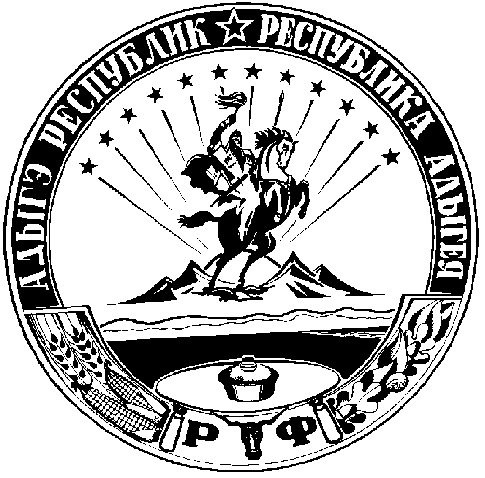 